Syed.371379@2freemail.com    Syed.371379@2freemail.com    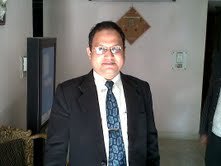 